Independent Practice:  Rational Numbers ExplorationName: ____________________________________________________Date: ____________________	Time started: _____________		Time ended____________Directions:  Use the external links tab on our class website and find the video: “Rational numbers with the Wizard”.  You will watch this video (pause whenever necessary) and use the information to answer the questions on the assignment.  In the video, when fractional numbers are being defined; describe what is meant by, “ b0? Write a fractional number with a denominator of 0__________.  Does this fractions make sense? Why or why not?  In the video, you are told that a rational number has a numerator integer and a denominator integer.  Use your understanding of that to explain why a rational number is not BY DEFINITION, a fraction.In the video, when rational numbers are being defined; describe what is meant by, “ b0? Write a rational number with a denominator of 0__________.  Does this rational number make sense? Why or why not?  In the video, the number wizard gives example of positive rational numbers and negative rational numbers; write 3 examples of each here:4a.  Make a connection between the rules for dividing negative integers and the negative RATIONAL numbers in the video.  In your connection, explain how the rule and the negative integer are similar. In the video, the number wizard demonstrated two ways to make equivalent rational numbers, write an example of what was done in the video here:  At 7:50 minutes into the video, the wizard shows an explanation of how the equivalent form of rational numbers is made, write his words here: In the video, the number Wizard tells how to find the rational number that the equivalent fractions represents; how does the wizard say that we can determine the standard form of the equivalent fractions (the simplest form of any equivalent fraction). Write the common factors for these two numbers:  24 and 36 and circle the highest COMMON factor (HCF) for these two integers.In the video, the Wizard demonstrates how to find the Standard form of the equivalent rational number.  Use what you learned from the video to find the standard form for the following fractions: Remember to show your work…	   , , and 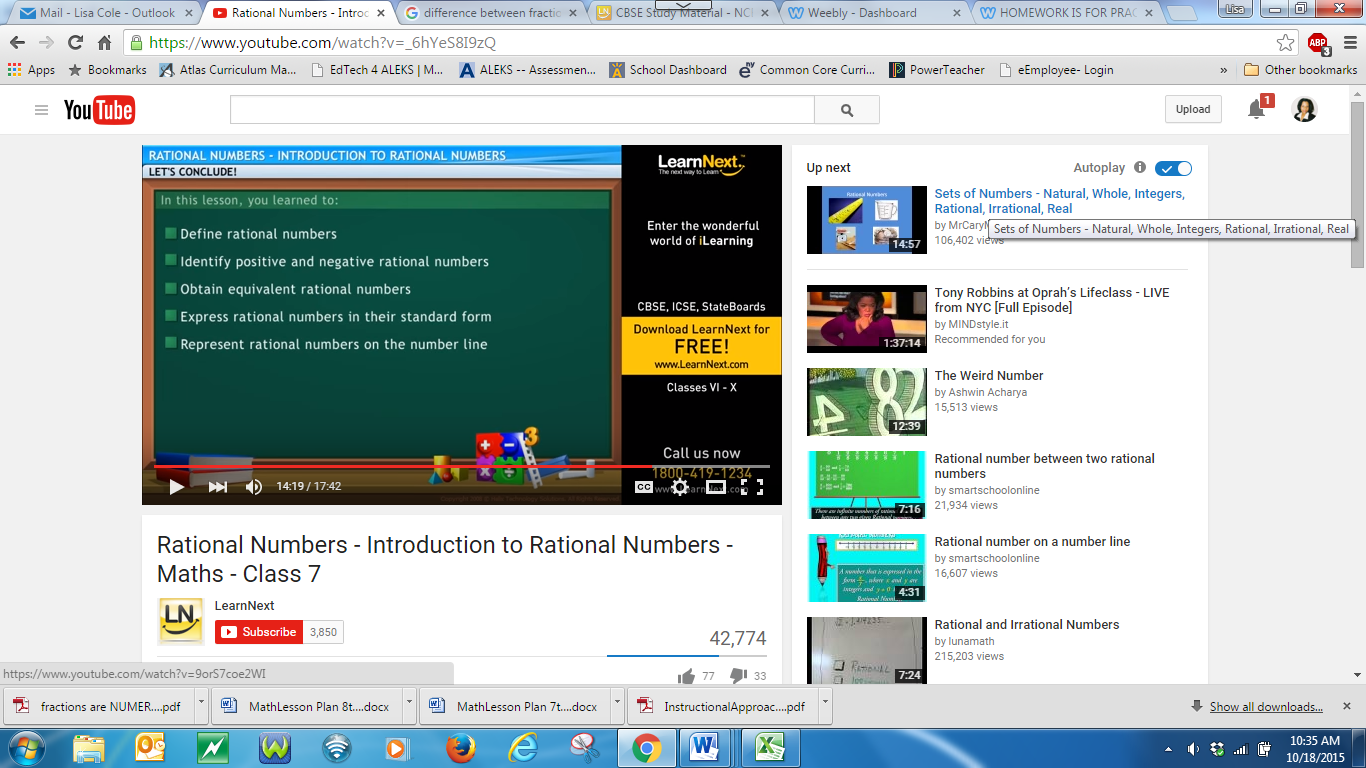 